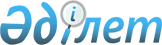 Об изменениях в административно-территориальном устройстве Баянаульского района Павлодарской областиСовместное постановление и решение акимата, маслихата Павлодарской области от 14 января 2008 года N 2, 53/3. Зарегистрировано департаментом юстиции Павлодарской области 24 января 2008 года за N 3103.



      В соответствии с подпунктом 4) пункта 1 статьи 6 
 Закона 
 Республики Казахстан "О местном государственном управлении в Республике Казахстан" и подпунктом 3) статьи 11  
 Закона 
 Республики Казахстан "Об административно-территориальном устройстве Республики Казахстан", постановлением акимата Баянаульского района от 1 ноября 2007 года N 181/11-а  "Об изменениях в административно - территориальном устройстве Баянаульского района",  решением маслихата Баянаульского района (III сессия, IY созыв) от 2 ноября 2007 года N 18/3 "Об изменениях в административно - территориальном устройстве Баянаульского района", с учетом мнения населения Баянаульского сельского округа,

 

Жанажольского сельского округа, поселка Майкаин,

 

постановлением акимата области N 279/9 от 7 декабря 2007 года "Об изменениях в административно-территориальном устройстве Баянаульского района", акимат павлодарской области ПОСТАНОВИЛ

 

и областной маслихат РЕШИЛ:



      1. Внести в административно - территориальное устройство Баянаульского района следующие изменения:



      образовать села Шонай в составе Баянаульского сельского округа, села Карашокы в составе Жанажольского сельского округа, села Ушкулун в составе Майкаинского сельского округа.



      2. Контроль за выполнением данного решения возложить на постоянную комиссию областного маслихата по вопросам обеспечения прав, законных интересов граждан.



      3. Настоящее решение вводится в действие по истечению десяти календарных дней после дня официального опубликования.


      Председатель сессии Р. Гафуров



      Аким области К. Нурпеисов


					© 2012. РГП на ПХВ «Институт законодательства и правовой информации Республики Казахстан» Министерства юстиции Республики Казахстан
				